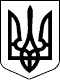 Новосанжарська селищна радаПолтавського району Полтавськоїобласті(сімнадцята сесія восьмого скликання)Р І Ш Е Н Н Я24 грудня 2021 року                     смт Нові Санжари                                    № 154Про відмову у наданні дозволу на розроблення проєкту землеустрою щодо відведення земельної ділянки орієнтовною площею 0,0700 га для будівництва і обслуговування житлового будинку, господарських будівель і споруд громадянці Дзюбенко Г.С. в межах смт Нові Санжари, вулиця Космічна, 8Керуючись статтями 12, 118, 122 Земельного кодексу України, пунктом 2 статті 4 частини І Європейської Хартії місцевого самоврядування, пунктом 34 статті 26 Закону України «Про місцеве самоврядування в Україні»,розглянувши заяву громадянки Дзюбенко Ганни Семенівни про надання дозволу на розроблення проєкту землеустрою щодо відведення земельної ділянки орієнтовною площею 0,0700 га для будівництва і обслуговування житлового будинку, господарських будівель і споруд в межах смт Нові Санжари, вулиця Космічна,8, Полтавського району, Полтавської області, враховуючи висновки галузевої постійної комісії селищної ради,селищна рада вирішила:1. Відмовити громадянці Дзюбенко Ганні Семенівні у наданні дозволу на розроблення проєкту землеустрою щодо відведення земельної ділянки орієнтовною площею 0,0700 га для будівництва і обслуговування житлового будинку, господарських будівель і споруд в межах смт Нові Санжари, вулиця Космічна, 8, Полтавського району, Полтавської області, у зв’язку з невідповідністю вимогам законів та прийнятих відповідно до них нормативно-правових актів, а саме пункту 6 статті 118 Земельного кодексу України.2. Контроль за виконанням цього рішення покласти на постійну комісію селищної ради з питань планування території, будівництва, архітектури, земельних відносин та охорони природи.Селищний голова                                                         Геннадій СУПРУН